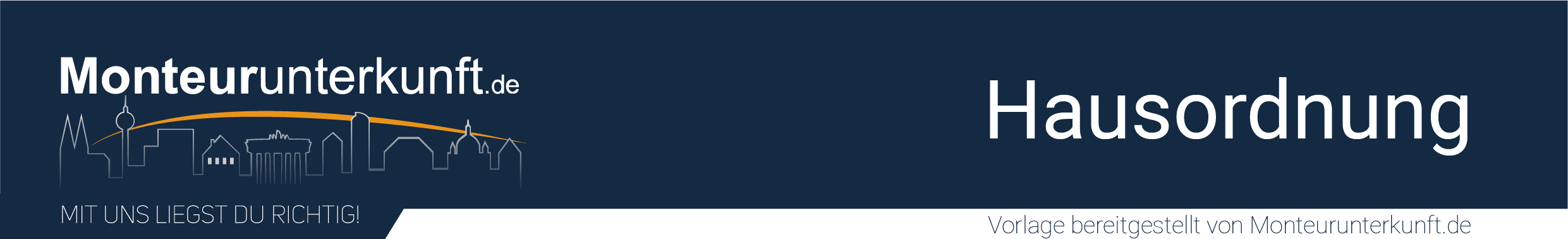 Allgemeines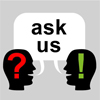 Falls Sie in unserer Unterkunft etwas vermissen, Nachbesserungsbedarf besteht oder wir Ihnen irgendwiebehilflich sein können, wenden Sie sich einfach an uns. Wir helfen Ihnen gerne.Bitte behandeln Sie die Einrichtung fürsorglich. So fühlen sich auch die nächsten Gäste in unsererUnterkunft wohl. Falls ein Schaden an der Einrichtung entsteht, teilen Sie uns dies bitte umgehend mit.Informieren Sie uns spätestens bei der Abreise. Meist sind derartige Angelegenheiten schnell undunkompliziert über die Haftpflichtversicherung lösbar.Bitte weisen Sie auch Kollegen und Mitarbeiter auf diese kleine Hausordnung hin. 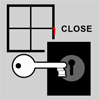 Die KücheBitte spülen Sie Geschirr, Besteck, Töpfe und Pfannen vor der Abreise. So finden die nächsten Gäste stetssaubere Küchengegenstände vor.Entsorgen Sie bitte alle Lebensmittel vor der Abreise. Bitte hinterlassen Sie die Küche so, wie auch Sie siebeim nächsten Besuch vorfinden möchten.Das BadDas Bad wird regelmäßig gereinigt. Bitte öffnen Sie nach dem Duschen stets 15 Minuten die Fenster.Schalten Sie während dieser Zeit die Heizung ab.Entsorgen Sie bitte keine Essenreste in Toilette, Dusche oder Waschbecken und nutzen Sie stattdessen die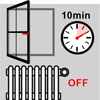 vorgesehenen Müllbehälter.Die MülltrennungBitte trennen Sie den Müll sorgfältig in die dafür vorgesehenen Behälter.Heizung / LüftenBitte lüften Sie die Räumlichkeiten täglich für mindestens 10 Minuten.Stellen Sie die Heizung bei geöffnetem Fenster ab. Bitte programmieren Sie die Heizanlage nicht um.Nichtraucher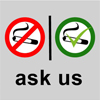 In unserer Monteurunterkunft ist das Rauchen nicht gestattet. Bitte rauchen Sie nur draußen.Unsere Ruhezeiten / MittagszeitenDamit Sie und Ihre Kollegen morgen wieder ausgeschlafen und fit für die Arbeit sind, halten Sie sich bittean unsere Ruhezeiten. Die Nachtruhe ist in der Zeit von 22:00 bis 7:00 Uhr, die Mittagsruhe von 12:00 bis15:00 Uhr einzuhalten.Ihre Pflichten zur Sorgfalt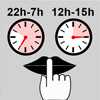 Bitte schließen Sie alle Fenster und Türen vor Verlassen der Monteurunterkunft. Bei Einbruch oderDiebstahl übernehmen wir keinerlei Haftung.Kontrollieren Sie außerdem, dass alle Lichter sowie der Herd und Backofen ausgeschaltet sind.WertgegenständeDer Vermieter haftet nicht für Wertgegenstände und Garderobe.SchlüsselAls Mieter erhalten Sie von uns mindestens einen Schlüssel. Der Verlust eines Schlüssels erfordert denAustausch der gesamten Schließanlage. Die Kosten dafür trägt der Verursacher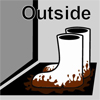 ParkenBitte nutzen Sie nur ausgewiesene / öffentliche Stellflächen und achten Sie auf eventuelle Stellzeiten.WeiteresBitte programmieren Sie Geräte wie den Fernseher nicht um.Nicht angezeigten Personen ist keine Übernachtung in der Unterkunft gestattet.Tragen Sie Möbel aus der Inneneinrichtung nicht nach draußen.Bitte ziehen Sie schmutzige Schuhe vor der Unterkunft aus. 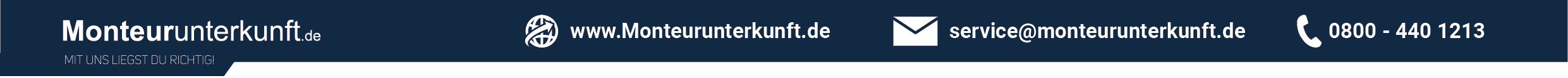 